ПО БЛАГОСЛОВЕНИЮ ЕПИСКОПА ПОКРОВСКОГО И НОВОУЗЕНСКОГО ПАХОМИЯПАЛОМНИЧЕСКАЯ СЛУЖБА «ПОКРОВ»                   г. Энгельс, пл. Свободы, 5а                  церковный магазин                              8-917-302-84-03                                 «православное заволжье» 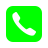 расписание поездок июль – август 2022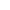 